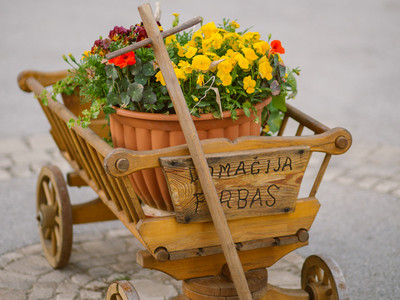 ohladitev!zunanji bazenJuhu, plavanje je tu!Za vse tiste, ki vam je odveč misel na čakanje v kolonah do hrvaškega morja, iskanje sence na plaži in poslušanje pozivov k nakupu ‘kukuruz, meis’, ravno, ko želite zadremati, je na voljo drugačen oddih. V pristnem okolju, kjer čas utripa drugače, odmaknjeno od vsega tistega, čemur se želite izogniti, smo ponudbo obstoječih aktivnosti popestrili z zunanjim bazenom, ki je ravno pravšnji za ohladitev, sprostitev in zabavo, tako za majhne, kot za velike. Vabljeni!Holiday farm FIRBASCogetinci 60, 2236 Cerkvenjak +38631855814 info@firbas.comCENIK 20197 sob                       4 triposteljne                   1 dvoposteljna                 2 družinski 3 apartmaji          za 5 oseb Glamping hiške S(p)anje na seniku Kulinarična doživetjaGOURMET OVER MURA Najem e-kolesHoiday farm FIRBAS Cogetinci 602236 Cerkvenjak +38631855814 info@firbas.comCene nastanitev in doživetij pri Firbasu SOBENočitev z zajtrkom 33€, doplačilo za eno noč 20%. Doplačilo za enoposteljno sobo 8€ na dan. APARTMAJINajem apartmaja za 5 oseb, 45m2, 95€ na dan, doplačilo za eno noč 20%. Najem apartmaja za 3 osebe, 59€ na dan, doplačilo za eno noč 20%. GLAMPING HIŠKE Najem GLAMPING hiške za 2 osebi z domačim zajtrkom 90€. S(P)ANJE NA SENIKUSpanje na seniku z domačim zajtrkom 30€ na osebo (od maja do septembra).KULINARIČNA DOŽIVETJANedeljski Firbas zajtrk z vodenim ogledom domačije 20€.Ob koncih tedna nudimo kulinariko za dnevne goste ali za goste, ki bivate v naših apartmajih in sobah: HIŠNI NAREZEK 8,5€, Firbasova gibanica - PRLEŠKA GIBANICA 2,7€ kos.GOURMET OVER MURA PAKETVodeni ogled z gospodarjem po kmetiji in kratka vožnja s traktorjem oldtimerjem, 15€.https://www.gourmet-over-mura.si/vavcerji  NAJEM  E-KOLES BERGAMONTNa voljo je 9 koles. Cena najema enega kolesa je 27€ na dan, vsak naslednji dan 22€. 5-dnevni najem 105€. 7 dnevni najem 118€. Izposoja čelade 1€. Izposoja otroške prikolice 12€.  ŠOTORENJE IN AVTODOMIZvezdnato nebo delimo z vsemi, ki prisegate na kamping ali se k nam pripeljete s svojo hišo na kolesih. Prostor za šotor stane x€ na noč. Uporaba avtodom mesta pa x€ na noč. Ko vam pa zadiši iz naše kuhinje ali vas primami kaka aktivnost, toplo vabljeni v našo družbo.Dodati iz jedilnega listaCENIK 2019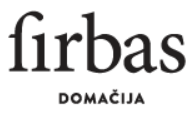 Vse sobe in apartmaji so klimatizirani in so kategorizirani s 4 jabolki.  Apartmaji so prostorni in lepo opremljeni, z ločeno spalnico, celotno kuhinjo s hladilnikom, pomivalni strojem, pečico.Popust na tretjo odraslo osebo.Popust za bivanje 5 in 7 dni. Popusti za otroke: do 3 leta brezplačno, 4-8let 50% popusta, 9-12 leta 30% popusta.Nedeljski Firbas zajtrk z vodenim ogledom domačije 20€.Domači zajtrk 10€ na osebo med 8-9.30 uro.  Doplačilo za večerjo s 3 hodi 15€, s 4 hodi 19€.Stalni jedilni list ZA UVOD - HLADNOHišni narezek – MESO IZ TÜNKE, suha salama, poltrajna salama, mladi kravji majski sir, zaseka in sireki (posušena skuta s kumino in rdečo paprika v stožčasti obliki), zbor 3 namazov – skutni namaz z bučnim oljem, svinjska jetrna pašteta in skutni namaz s posušeno rdečo paprika, črni kruh iz krušne peči in sveža zelenjava z vrta 8,50€ na osebo.Obloženi kruh  z mesom iz tünke, zaseko, suho salamo in zelenjavo 3,50€ na osebo.Solata iz vrta  – sveža solata iz vrta, mladi kravji majski sir, bučna semena, kuhano jajce, korenček, hišni jabolčni kis in bučno olje 4,50€ porcija.Otroški kruhek - hišni črni kruh z domačim maslom in marmelado ali z domačo jetrno pašteto 1€ kos.NADALJUJTE S TOPLIMDnevna juha gospodinje Marjane 3€ na osebo.Kuhana domača klobasa ali pečenica (1 par) s sveže naribanim hrenom in gorčico 6,80€ porcija.TER ZA POSLADEKFirbasova gibanica – Prleška gibanica (vlečeno testo, skuta, rozine) 2,70€ kos.Domači hruškov sladoled - 2 kepici 2,50€ porcija.*Vse cene vsebujejo DDV in veljajo od 1.1.2019.OSTALO TOPLO KULINARIKO PRIPRAVLJAMO SAMO PO PREDHODNI  REZERVACIJI, vabljeni, da nas kontaktirate na 031855814 ali info@firbas.com.  Ob hišnih specialitetah boste uživali v spremljavi domačih vin (beli pinot, renski rizling, rumeni muškat in zvrsti), hruškovem žganju ter hruškovem soku iz viljamovk iz našega sadovnjaka. Zagotavljamo popolno sledljivost vseh sestavin.100% svežeIzbrane darove narave, skrbno pridelane in pripravljene - z lastnega vrta, iz sadovnjaka in iz hleva – vam postrežemo z veliko mero domiselnosti in estetike ter ljubezni. Vabljeni na domači mladi sir, pašteto, meso in iz tünke, kislo juho, knedlčke iz kvašenega testa, koline in pečenke, dušenega zajca, gibanico, kruh, marmelade, sadje, bučno olje in druge dobrote. Če ste naši gostje, vam nudimo večerjo (15€ doplačila).Predstavljene stalne jedi so voljo vsak konec tedna – NI POTREBNA PREDHODNA REZERVACIJA.